ПРОЄКТ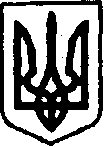 УКРАЇНАКЕГИЧІВСЬКА СЕЛИЩНА РАДАLX СЕСІЯ VIIІ СКЛИКАННЯРІШЕННЯ________________________       смт Кегичівка  		                 № ____7170 71706468 6414        Про затвердження розпоряджень селищного голови Керуючись статтями 4, 10, 25-26, 42, 46, 59 Закону України   
«Про місцеве самоврядування в Україні», Кегичівська селищна радаВИРІШИЛА:Затвердити розпорядження селищного голови від 20 лютого 2023 року    № 20 «Про внесення змін до бюджету Кегичівської селищної ради на 2023 рік», від 27 лютого 2023 року № 21 «Про внесення змін до бюджету Кегичівської селищної ради на 2023 рік», від 13 березня 2023 року № 31 «Про внесення змін до бюджету Кегичівської селищної ради на 2023 рік», від 28 березня 2023 року № 40 «Про внесення змін до бюджету Кегичівської селищної ради на 2023 рік», від 10 квітня 2023 року № 45 «Про внесення змін до бюджету Кегичівської селищної ради на 2023 рік», від 28 квітня 2023 року № 54 «Про внесення змін    до бюджету Кегичівської селищної ради на 2023 рік», від 10 травня 2023 року   № 63 «Про внесення змін до бюджету Кегичівської селищної ради на 2023 рік», від 09 червня 2023 року № 84 «Про внесення змін до бюджету Кегичівської селищної ради на 2023 рік», від 12 липня 2023 року № 104 «Про внесення змін до бюджету Кегичівської селищної ради на 2023 рік», від 17 серпня 2023 року   № 123 «Про внесення змін до бюджету Кегичівської селищної ради на 2023 рік», від 14 вересня 2023 року № 144 «Про внесення змін до бюджету Кегичівської селищної ради на 2023 рік».2. Контроль за виконанням цього рішення  покласти на постійну комісію               з питань бюджету, фінансів, соціально-економічного розвитку та комунальної власності Кегичівської селищної ради (голова комісії Вікторія ЛУЦЕНКО).Кегичівський селищний голова     оригінал  підписано      Антон ДОЦЕНКО   